ПОСТАНОВЛЕНИЕ
АДМИНИСТРАЦИИ ПЫШМИНСКОГО ГОРОДСКОГО ОКРУГА__________________________________________________________________________________________             № _____________                                      пгт.ПышмаОб утверждении Административного регламентапредоставления муниципальной услуги«Признание садового дома жилым и жилого дома садовым домомна территории Пышминского городского округа»          В соответствии с Жилищным кодексом Российской Федерации, Градостроительным кодексом Российской Федерации, Указом Президента Российской Федерации от 27.05.2012 № 601 «Об основных направлениях совершенствования системы государственного управления», Федеральными законами от 06.10.2003 № 131-ФЗ «Об общих принципах организации местного самоуправления в Российской Федерации», от 27.07.2010 № 210-ФЗ «Об организации предоставления государственных и муниципальных услуг», от 27.07.2006 № 152-ФЗ «О персональных данных», Постановлением Правительства Российской Федерации от 28.01.2006 № 47 «Об утверждении положения о признании помещения жилым помещением, жилого помещения непригодным для проживания, многоквартирного дома аварийным и подлежащим сносу или реконструкции, садового дома жилым домом и жилого дома садовым домом», Распоряжением Правительства Российской Федерации от 18.09.2019 № 2113-р «О перечне типовых государственных и муниципальных услуг, предоставляемых исполнительными органами государственной власти субъектов Российской Федерации и муниципальными учреждениями, а также органами местного самоуправления», постановлением администрации Пышминского городского округа от 18.08.2022 № 647 «Об утверждении Порядка разработки и утверждения административных регламентов предоставления муниципальных услуг»ПОСТАНОВЛЯЮ:            1. Утвердить Административный регламент предоставления муниципальной услуги «Признание садового дома жилым и жилого дома садовым домом на территории Пышминского городского округа» (прилагается).2. Контроль за исполнением настоящего постановления возложить на исполняющего обязанности заместителя главы администрации Пышминского городского округа по жилищно-коммунальному хозяйству П.И. Исакова. 3. Опубликовать настоящее постановление в газете «Пышминские вести» и разместить на официальном сайте Пышминского городского округа.Исполняющий обязанности главы Пышминского городского округа                                                           А.А. ВарлаковУТВЕРЖДЕНпостановлением администрацииПышминского городского округа от  ______________  № _______«Об утверждении Административного регламента предоставления муниципальной услуги «Признание садового дома жилым и жилого дома садовым домом на территории Пышминского городского округа» Административный регламент предоставления муниципальной услуги«Признание садового дома жилым и жилого дома садовым домом на территории Пышминского городского округа»Раздел 1. Общие положенияПредмет регулирования регламента1. Административный регламент предоставления муниципальной услуги (далее – Регламент) устанавливает порядок и стандарт предоставления муниципальной услуги «Признание садового дома жилым и жилого дома садовым домом на территории Пышминского городского округа» (далее – муниципальная услуга), последовательность и сроки выполнения административных процедур, осуществляемых в ходе предоставления муниципальной услуги, требования к порядку их выполнения, в том числе в электронной форме, досудебный (внесудебный) порядок обжалования решений и действий (бездействия) органа, предоставляющего муниципальную услугу, порядок взаимодействия между должностными лицами, взаимодействия с заявителями.Круг заявителей2. Заявителем на предоставление муниципальной услуги является физические и юридические лица, а также лица, уполномоченные представлять их интересы, при наличии доверенности, заверенной надлежащим образом (далее – Заявители).Требования к порядку информирования о предоставлении муниципальной услуги3. Информирование заявителей о порядке предоставления муниципальной услуги осуществляется непосредственно муниципальными служащими администрации Пышминского городского округа при личном приеме и по телефону, а также через Государственное бюджетное учреждение Свердловской области «Многофункциональный центр предоставления государственных и муниципальных услуг» (далее – МФЦ) и его филиалы.4. Информация о месте нахождения, графиках (режиме) работы, номерах контактных телефонов, адресах электронной почты и официальных сайтов администрации Пышминского городского округа, информация о порядке предоставления муниципальной услуги и услуг, которые являются необходимыми и обязательными для предоставления муниципальной услуги размещена в федеральной государственной информационной системе «Единый портал государственных и муниципальных услуг (функций)» (далее – Единый портал) по адресу http://www.gosuslugi.ru на официальном сайте администрации Пышминского городского округа в сети Интернет и информационных стендах администрации Пышминского городского округа, на официальном сайте МФЦ (www.mfc66.ru), а также предоставляется непосредственно муниципальными служащими администрации Пышминского городского округа при личном приеме, а также по телефону.5. Основными требованиями к информированию заявителей о порядке предоставления муниципальной услуги являются достоверность предоставляемой информации, четкость в изложении информации, полнота информирования.6. При общении с заявителями (по телефону или лично) муниципальные служащие администрации Пышминского городского округа должны корректно и внимательно относиться к заявителям, не унижая их чести и достоинства. Устное информирование о порядке предоставления муниципальной услуги должно проводиться с использованием официально-делового стиля речи.7. Информирование заявителей о порядке предоставления муниципальной услуги может осуществляться с использованием средств автоинформирования.Раздел 2. Стандарт предоставления муниципальной услугиНаименование муниципальной услуги8. Муниципальная услуга «Признание садового дома жилым и жилого дома садовым домом на территории Пышминского городского округа». Наименование органа, предоставляющего муниципальную услугу9. Муниципальная услуга предоставляется администрацией Пышминского городского округа.Наименование органов и организации, обращение в которыенеобходимо для предоставления муниципальной услуги10. При предоставлении муниципальной услуги в качестве источников получения документов, необходимых для предоставления муниципальной услуги, могут принимать участие в рамках межведомственного информационного взаимодействия Управление Федеральной службы государственной регистрации, кадастра и картографии по Свердловской области, Областной государственный центр технической инвентаризации и регистрации недвижимости, Специализированное областное государственное унитарное предприятие «Областной государственный Центр технической инвентаризации и регистрации недвижимости» Свердловской области.11. В соответствии с требованиями пункта 3 части 1 статьи 7 Федерального закона от 27 июля 2010 года № 210-ФЗ «Об организации предоставления государственных и муниципальных услуг» орган, предоставляющий муниципальную услугу, не вправе требовать от заявителя осуществления действий, в том числе согласования, необходимых для получения муниципальной услуги и связанных с обращением в государственные органы, иные органы местного самоуправления и организации, за исключением услуг, включенных в перечень услуг, которые являются необходимыми и обязательными для предоставления муниципальных услуг, утвержденный решением Думы Пышминского городского округа от 24.08.2011 №258 «Об утверждении перечня услуг, которые являются необходимыми и обязательными для предоставления органами местного самоуправления Пышминского городского округа муниципальных услуг и предоставляются организациями, участвующими в предоставлении муниципальных услуг». Описание результата предоставления муниципальной услуги12. Результатом предоставления муниципальной услуги являются:1) решение о признании садового дома жилым домом или жилого дома садовым домом (приложение № 2 к настоящему Регламенту);2) решение об отказе в признании садового дома жилым домом или жилого дома садовым домом (приложение № 2 к настоящему Регламенту).13. Результат предоставления муниципальной услуги направляется Заявителю способом, выбранным им при подаче заявления, согласно приложению № 1 к настоящему Регламенту.Срок предоставления муниципальной услуги, в том числе с учетомнеобходимости обращения в организации, участвующие в предоставлении муниципальной услуги, срок приостановления предоставления муниципальной услугив случае, если возможность приостановления предусмотрена законодательством Российской Федерации, срок выдачи (направления) документов, являющихся результатом предоставления муниципальной услуги14. Срок предоставления муниципальной услуги – сорок пять рабочих дней с даты регистрации заявления о предоставлении муниципальной услуги. 15. С учетом обращения Заявителя через МФЦ срок предоставления муниципальной услуги исчисляется с момента регистрации в органе, предоставляющим муниципальную услугу.Нормативные правовые акты, регулирующие предоставление муниципальной услуги16. Перечень нормативных правовых актов, регулирующих предоставление муниципальной услуги, с указанием их реквизитов и источников официального опубликования размещен на официальном сайте администрации Пышминского городского округа в сети «Интернет» по адресу: www.пышминский-го.рф и  Едином портале http://www.gosuslugi.ru.17. Орган, предоставляющий услугу, обеспечивает размещение и актуализацию перечня указанных нормативных правовых актов на своем официальном сайте в сети Интернет, а также на Едином портале.Исчерпывающий перечень документов, необходимых в соответствии с законодательством Российской Федерации и законодательством Свердловской области для предоставления муниципальной услуги и услуг, являющихся необходимыми и обязательными для предоставления муниципальной услуги и подлежащих представлению заявителем, способы их получения заявителем, в том числе в электронной форме, порядок их представления18. Для предоставления муниципальной услуги Заявителем предоставляются следующие документы:1) заявление о признании садового дома жилым домом или жилого дома садовым домом (приложение № 1 к настоящему Регламенту);2) документ удостоверяющий личность (в случае обращения физического лица);3) выписка из Единого государственного реестра недвижимости об основных характеристиках и зарегистрированных правах на объект недвижимости (далее - выписка из ЕГРН), содержащая сведения о зарегистрированных правах Заявителя на садовый дом или жилой дом, либо правоустанавливающий документ на жилой дом или садовый дом в случае, если право собственности Заявителя на садовый дом или жилой дом не зарегистрировано в едином государственном реестре недвижимости, или нотариально заверенную копию такого документа;4) заключение по обследованию технического состояния объекта, подтверждающее соответствие садового дома требованиям к надежности и безопасности, установленным частью 2 статьи 5, статьями 7, 8 и 10 Федерального закона от 30 декабря 2009 года № 384-ФЗ «Технический регламент о безопасности зданий и сооружений», выданное индивидуальным предпринимателем или юридическим лицом, которые являются членами саморегулируемой организации в области инженерных изысканий (в случае признания садового дома жилым домом);5) в случае, если садовый дом или жилой дом обременен правами третьих лиц, - нотариально удостоверенное согласие указанных лиц на признание садового дома жилым домом или жилого дома садовым домом.19. Для получения документов, необходимых для предоставления муниципальной услуги, указанных в пункте 18 настоящего регламента, Заявитель лично обращается в органы государственной власти, учреждения и организации.20. Заявление и документы, необходимые для предоставления муниципальной услуги, указанные в пункте 18 настоящего Регламента, представляются при личном обращении Заявителя (представителя заявителя) и (или) через МФЦ, и (или) с использованием информационно-телекоммуникационных технологий, включая использование Единого портала, и других средств информационно-телекоммуникационных технологий в случаях и порядке, установленных законодательством Российской Федерации, в форме электронных документов (при наличии технической возможности) и (или) на бумажном носителе, посредством почтового отправления с описью вложения и уведомлением о вручении.21. Заявление и электронный образ каждого документа должны быть подписаны усиленной квалифицированной электронной подписью и представляются Заявителем (представителем заявителя) в администрацию Пышминского городского округа или МФЦ по месту нахождения объекта адресации.22. При подаче заявления представителем заявителя предъявляется документ, подтверждающий полномочия представителя заявителя, а также документ, удостоверяющий личность представителя заявителя.23. Лицо, имеющее право действовать без доверенности от имени юридического лица, предъявляет документ, удостоверяющий его личность, а также заверенную копию (выписку) учредительного документа, или выписку из Единого государственного реестра юридических лиц (далее - ЕГРЮЛ), или заверенную копию договора управления юридическим лицом, или определение суда, подтверждающее соответствующие полномочия и сообщает реквизиты свидетельства о государственной регистрации юридического лица, а представитель юридического лица предъявляет также документ, подтверждающий его полномочия действовать от имени этого юридического лица, или копию этого документа, заверенную печатью и подписью руководителя этого юридического лица.24. Если заявление и документы, указанные в пункте 18 настоящего Регламента, представляются в администрацию Пышминского городского округа Заявителем (представителем заявителя) лично, заявителю или его представителю выдается расписка в получении документов с указанием их перечня и даты получения. Расписка выдается Заявителю (представителю заявителя) в день получения заявления и документов.25. Если заявление и документы, указанные в пункте 18 настоящего Регламента, представлены посредством почтового отправления или представлены Заявителем (представителем заявителя) лично через МФЦ, расписка в получении заявления и документов направляется по указанному в заявлении почтовому адресу в течение рабочего дня, следующего за днем получения документов.26. Сообщение о получении заявления и документов, указанных в пункте 18 настоящего Регламента, направляется по указанному в заявлении адресу электронной почты.27. Сообщение о получении заявления и документов, указанных в пункте 18 настоящего Регламента, направляется Заявителю (представителю заявителя) не позднее одного рабочего дня, следующего за днем поступления заявления в администрацию Пышминского городского округа.Исчерпывающий перечень документов, необходимых в соответствии с законодательством Российской Федерации и законодательством Свердловской области для предоставления муниципальной услуги, которые находятся в распоряжении государственных органов, органов местного самоуправления и иных органов, участвующих в предоставлении муниципальных услуг, и которые заявитель вправе представить, а также способы их получения заявителями, в том числе
в электронной форме, порядок их представления28. Документами (сведениями), необходимыми в соответствии с нормативными правовыми актами для предоставления муниципальной услуги, которые находятся в распоряжении государственных органов, органов местного самоуправления и иных органов, участвующих в предоставлении муниципальной услуги, является выписка из ЕГРН, содержащая сведения о зарегистрированных правах Заявителя на садовый дом или жилой дом.29. Заявитель вправе представить документы, содержащие сведения, указанные в подпункте 3 пункта 18 настоящего Регламента, по собственной инициативе.30. Непредставление Заявителем документов, которые он вправе представить по собственной инициативе, не является основанием для отказа в предоставлении услуги.31. По межведомственным запросам, документы (их копии или сведения, содержащиеся в них), предоставляются государственными органами, органами местного самоуправления и подведомственными государственными органами или органам местного самоуправления организациями, в распоряжении которых находятся указанные документы, в срок не позднее пяти рабочих дней со дня получения соответствующего межведомственного запроса.Указание на запрет требовать от заявителяпредставления документов, информации или осуществления действий32. Запрещается требовать от заявителя:1) представления документов и информации или осуществления действий, представление или осуществление которых не предусмотрено нормативными правовыми актами, регулирующими отношения, возникающие в связи с предоставлением муниципальной услуги;2) представления документов и информации, которые в соответствии с нормативными правовыми актами Российской Федерации, нормативными правовыми актами Правительства Свердловской области и муниципальными нормативными правовыми актами находятся в распоряжении предоставляющих муниципальную услугу подведомственных государственным органам и органам местного самоуправления организаций, участвующих в предоставлении муниципальных услуг, за исключением документов, указанных в части 6 статьи 7 Федерального закона от 27 июля 2010 года № 210-ФЗ «Об организации предоставления государственных и муниципальных услуг»;3) представления документов и информации, отсутствие и (или) недостоверность которых не указывались при первоначальном отказе в приеме документов, необходимых для предоставления муниципальной услуги, за исключением следующих случаев:изменения требований нормативных правовых актов, касающихся предоставления муниципальной услуги, после первоначальной подачи заявления о предоставлении муниципальной услуги;наличия ошибок в заявлении о предоставлении муниципальной услуги и документах, поданных заявителем после первоначального отказа в приеме документов, необходимых для предоставления муниципальной услуги;истечения срока действия документов или изменение информации после первоначального отказа в приеме документов, необходимых для предоставления муниципальной услуги, либо в предоставлении муниципальной услуги;выявления документально подтвержденного факта (признаков) ошибочного или противоправного действия (бездействия) должностного лица органа, предоставляющего муниципальную услугу, работника МФЦ, при первоначальном отказе в приеме документов, необходимых для предоставления муниципальной услуги, либо в предоставлении муниципальной услуги. В данном случае в письменном виде за подписью руководителя органа власти муниципального образования Свердловской области (руководителя МФЦ) при первоначальном отказе в приеме документов, необходимых для предоставления муниципальной услуги, уведомляется заявитель, а также приносятся извинения за неудобства.33. При предоставлении муниципальной услуги запрещается:отказывать в приеме запроса и иных документов, необходимых для предоставления муниципальной услуги, в случае, если запрос и документы, необходимые для предоставления муниципальной услуги, поданы в соответствии с информацией о сроках и порядке предоставления муниципальной услуги, опубликованной на Едином портале либо на официальном сайте администрации Пышминского городского округа; отказывать в предоставлении муниципальной услуги в случае, если запрос и документы, необходимые для предоставления муниципальной услуги, поданы в соответствии с информацией о сроках и порядке предоставления муниципальной услуги, опубликованной на Едином портале либо на официальном сайте администрации Пышминского городского округа.Исчерпывающий перечень оснований для отказа в приеме документов, необходимых 
для предоставления муниципальной услуги34. Оснований для отказа в приеме и регистрации запросов от заявителей
о предоставлении муниципальной услуги законодательством Российской Федерации и законодательством Свердловской области не предусмотрено.Исчерпывающий перечень оснований для приостановленияили отказа в предоставлении муниципальной услуги35. Оснований для приостановления предоставления муниципальной услуги нет.36. Основаниями для отказа в предоставлении муниципальной услуги являются:1) непредставление Заявителем заявления о признании садового дома жилым домом или жилого дома садовым домом, в котором указываются кадастровый номер садового дома или жилого дома и кадастровый номер земельного участка, на котором расположен садовый дом или жилой дом, почтовый адрес заявителя или адрес электронной почты заявителя, а также способ получения решения уполномоченного органа местного самоуправления;2) непредставление Заявителем заключения по обследованию технического состояния объекта, подтверждающее соответствие садового дома требованиям к надежности и безопасности, установленным частью 2 статьи 5, статьями 7, 8 и 10 Федерального закона «Технический регламент о безопасности зданий и сооружений», выданное индивидуальным предпринимателем или юридическим лицом, которые являются членами саморегулируемой организации в области инженерных изысканий (в случае признания садового дома жилым домом);3) поступление в администрацию Пышминского городского округа сведений, содержащихся в Едином государственном реестре недвижимости, о зарегистрированном праве собственности на садовый дом или жилой дом лица, не являющегося заявителем;4) поступление в администрацию Пышминского городского округа уведомления об отсутствии в Едином государственном реестре недвижимости сведений о зарегистрированных правах на садовый дом или жилой дом, если правоустанавливающий документ, предусмотренный подпунктом 3 пункта 18 настоящего Регламента, или нотариально заверенная копия такого документа не были представлены заявителем. Отказ в признании садового дома жилым домом или жилого дома садовым домом по указанному основанию допускается в случае, если администрация Пышминского городского округа после получения уведомления об отсутствии в ЕГРН сведений о зарегистрированных правах на садовый дом или жилой дом уведомила заявителя указанным в заявлении способом о получении такого уведомления, предложила Заявителю представить правоустанавливающий документ, предусмотренный пунктом 18 настоящего Регламента, или нотариально заверенную копию такого документа и не получила от Заявителя такой документ или такую копию в течение 15 календарных дней со дня направления уведомления о представлении правоустанавливающего документа;5) непредставление Заявителем документа, предусмотренного п. п. 5 п. 18 настоящего Регламента, в случае если садовый дом или жилой дом обременен правами третьих лиц;6) размещение садового дома или жилого дома на земельном участке, виды разрешенного использования которого, установленные в соответствии с законодательством Российской Федерации, не предусматривают такого размещения;7) размещение садового дома на земельном участке, расположенном в границах зоны затопления, подтопления (при рассмотрении заявления о признании садового дома жилым домом); 8) использование жилого дома Заявителем или иным лицом в качестве места постоянного проживания (при рассмотрении заявления о признании жилого дома садовым домом).Перечень услуг, которые являются необходимыми и обязательными для предоставления муниципальной услуги, в том числе сведения о документе (документах), выдаваемом (выдаваемых) организациями, участвующими в предоставлении муниципальной услуги37. Услуг, которые являются необходимыми и обязательными 
для предоставления муниципальной услуги, законодательством Российской Федерации и законодательством Свердловской области не предусмотрено.Порядок, размер и основания взимания государственной пошлиныили иной платы, взимаемой за предоставление муниципальной услуги38. За предоставление муниципальной услуги плата не взимается.Максимальный срок ожидания в очереди при подаче запроса о предоставлении муниципальной услуги, услуги, предоставляемой организацией, участвующей в предоставлении муниципальной услуги, и при получении результата предоставления таких услуг39. Максимальное время ожидания Заявителя в очереди при подаче запроса и при получении результата предоставления муниципальной услуги в администрации Пышминского городского округа не должно превышать 15 минут на одного заявителя.40. При обращении Заявителя в многофункциональный центр предоставления государственных и муниципальных услуг (при реализации) срок ожидания в очереди при подаче запроса о предоставлении муниципальной услуги и при получении результата муниципальной услуги также не должен превышать 15 минут.Срок и порядок регистрации запроса заявителя о предоставлении муниципальной услуги и услуги, предоставляемой организацией, участвующей в предоставлении муниципальной услуги, в том числе в электронной форме41. Запрос о предоставлении муниципальной услуги подлежит регистрации специалистом администрации Пышминского городского округа, ответственным за прием и регистрацию в день их получения либо на следующий рабочий день в случае их получения после 16 часов текущего рабочего дня или в выходной (праздничный) день.42. В случае если запрос о предоставлении муниципальной услуги подан
в электронной форме, администрация Пышминского городского округа не позднее одного рабочего дня, следующего за днем подачи запроса, направляет заявителю электронное сообщение о принятии запроса. Регистрация запроса и иных документов, необходимых для предоставления муниципальной услуги, направленных в форме электронных документов, осуществляется не позднее рабочего дня, следующего за днем подачи запроса и иных документов, необходимых для предоставления муниципальной услуги
в администрации Пышминского городского округа. 43. Регистрация запроса и иных документов, необходимых для предоставления муниципальной услуги, осуществляется в порядке, предусмотренном в разделе 3 настоящего регламента.Требования к помещениям, в которых предоставляется муниципальная услуга,  к залу ожидания, местам для заполнения запросов о предоставлении муниципальной услуги, информационным стендам с образцами их заполнения и перечнем документов, необходимых для предоставления каждой муниципальной услуги, размещению  и оформлению визуальной, текстовой и мультимедийной информации о порядке предоставления такой услуги, в том числе к обеспечению доступности для инвалидов указанных объектов в соответствии с законодательством Российской Федерации  о социальной защите инвалидов44. В помещениях, в которых предоставляется муниципальная услуга, обеспечивается:1) соответствие санитарно-эпидемиологическим правилам и нормативам, правилам противопожарной безопасности; 2) создание инвалидам следующих условий доступности объектов в соответствии с требованиями, установленными законодательными и иными нормативными правовыми актами (указать при наличии):возможность беспрепятственного входа в объекты и выхода из них;возможность самостоятельного передвижения по территории объекта в целях доступа к месту предоставления муниципальной услуги, в том числе с помощью работников объекта, предоставляющих муниципальные услуги, ассистивных и вспомогательных технологий, а также сменного кресла-коляски;3) помещения должны иметь места для ожидания, информирования, приема заявителей.Места ожидания обеспечиваются стульями, кресельными секциями, скамьями (банкетками);4) помещения должны иметь туалет со свободным доступом к нему в рабочее время;5) места информирования, предназначенные для ознакомления граждан
с информационными материалами, оборудуются:информационными стендами или информационными электронными терминалами;столами (стойками) с канцелярскими принадлежностями для оформления документов, стульями.На информационных стендах в помещениях, предназначенных для приема граждан, размещается информация, указанная в пункте 4 регламента.Оформление визуальной, текстовой и мультимедийной информации о порядке предоставления муниципальной услуги должно соответствовать оптимальному зрительному и слуховому восприятию этой информации заявителями, в том числе заявителями с ограниченными возможностями.Показатели доступности и качества муниципальной услуги, в том числе количество взаимодействий заявителя с должностными лицами при предоставлении муниципальной услуги и их продолжительность; возможность получения информации о ходе предоставления муниципальной услуги, в том числе с использованием информационно-коммуникационных технологий; возможность либо невозможность получения муниципальной услуги в многофункциональном центре предоставления государственных и муниципальных услуг, в том числе в полном объеме, а также посредством запроса о предоставлении нескольких государственных и (или) муниципальных услуг, предусмотренного статьей 15.1 Федерального закона от 27 июля 2010 года № 210-ФЗ (далее – комплексный запрос); возможность либо невозможность подачи запроса, документов, информации, необходимых для получения муниципальной услуги, а также получение результатов предоставления такой услуги в пределах территории Свердловской области в любом территориальном подразделении органа, предоставляющего муниципальную услугу, по выбору заявителя (экстерриториальный принцип) независимо от его места жительства или места пребывания (для физических лиц, в том числе индивидуальных предпринимателей) либо места нахождения (для юридических лиц); возможность подачи запроса, документов, информации, необходимых для получения муниципальной услуги, а также получения результатов предоставления такой услуги в пределах территории Свердловской области в любом филиале МФЦ по выбору заявителя (экстерриториальный принцип) независимо от его места жительства или места пребывания (для физических лиц, в том числе индивидуальных предпринимателей) либо места нахождения (для юридических лиц)45. Показателями доступности муниципальной услуги являются:возможность получения информации о ходе предоставления муниципальной услуги, в том числе с использованием информационно-коммуникационных технологий;возможность получения муниципальной услуги в любом территориальном подразделении МФЦ по Свердловской области по выбору Заявителя с учетом принципа экстерриториальности (в полном объеме в МФЦ предоставление муниципальной услуги не предусмотрено);возможность получения муниципальной услуги посредством запроса
о предоставлении нескольких государственных и (или) муниципальных услуг в МФЦ;возможность получения муниципальной услуги в любом территориальном подразделении органа, предоставляющего муниципальную услугу, по выбору Заявителя не предусмотрена.46. Показателями качества муниципальной услуги являются:соблюдение сроков предоставления муниципальной услуги;отсутствие обоснованных жалоб граждан на предоставление муниципальной услуги.47. При предоставлении муниципальной услуги взаимодействие Заявителя
со специалистом, предоставляющим муниципальную услугу, осуществляется не более двух раз в следующих случаях:прием запроса и документов, необходимых для предоставления муниципальной услуги;выдача результата предоставления муниципальной услуги.В каждом случае время, затраченное Заявителем при взаимодействиях со специалистом при предоставлении муниципальной услуги не должно превышать 15 минут.Иные требования, в том числе учитывающие особенностипредоставления муниципальной услуги по экстерриториальному принципу(в случае, если муниципальная услуга предоставляетсяпо экстерриториальному принципу) и особенности предоставлениямуниципальной услуги в электронной форме48. Заявитель имеет право подачи запроса, документов, информации, необходимых для получения муниципальной услуги, а также получения результатов предоставления муниципальной услуги по экстерриториальному принципу независимо от его места жительства или места пребывания (для физических лиц, в том числе индивидуальных предпринимателей) либо места нахождения (для юридических лиц) в любом филиале МФЦ по выбору Заявителя.49.При обращении за предоставлением муниципальной услуги в электронной форме Заявитель либо его представитель использует соответствующую требованиям, установленным приказом Федеральной службы безопасности Российской Федерации от 27 декабря 2011 года № 796 «Об утверждении Требований к средствам электронной подписи и Требований к средствам удостоверяющего центра», усиленную квалифицированную электронную подпись в порядке, установленном законодательством. При направлении заявления и прилагаемых к нему документов в электронной форме представителем заявителя, действующим на основании доверенности, доверенность должна быть представлена в форме электронного документа, подписанного усиленной квалифицированной электронной подписью уполномоченного лица, выдавшего (подписавшего) доверенность.Раздел 3. Состав, последовательность и сроки выполнения административных процедур (действий), требования к порядку их выполнения, в том числе особенности выполнения административных процедур (действий) в электронной форме, а также особенности выполнения административных процедур (действий) в многофункциональных центрах предоставления государственных и муниципальных услугСостав административных процедур50. Исчерпывающий перечень административных процедур:1) прием и регистрация заявления и прилагаемых документов;2) межведомственное взаимодействие для сбора документов, необходимых для предоставления муниципальной услуги;3) экспертиза представленных документов;4) принятие решения о предоставлении муниципальной услуги;5) формирование и выдача заявителю результата предоставления муниципальной услуги.Прием и регистрация заявления и прилагаемых документов51. Основанием для начала административной процедуры по приему и регистрации заявления и прилагаемых документов является обращение Заявителя (его представителя) с заявлением по установленной форме и приложением необходимых документов:1) в орган, предоставляющий муниципальную услугу:посредством личного обращения Заявителя (его представителя);посредством технических средств Единого портала (при наличии технической возможности);2) в многофункциональный центр предоставления государственных и муниципальных услуг посредством личного обращения Заявителя (его представителя).52. Прием и регистрация заявления и прилагаемых документов, представленных Заявителем, осуществляется муниципальным служащим администрации Пышминского городского округа или работником многофункционального центра предоставления государственных и муниципальных услуг, ответственным за прием и регистрацию документов.53. При поступлении заявления и прилагаемых к нему документов посредством личного обращения Заявителя (представителя заявителя) муниципальный служащий администрации Пышминского городского округа или работник многофункционального центра предоставления государственных и муниципальных услуг, ответственный за прием и регистрацию документов, осуществляет следующую последовательность действий:1) устанавливает соответствие личности Заявителя документу, удостоверяющему личность;2) проверяет наличие документа, удостоверяющего права (полномочия) представителя заявителя (в случае если с заявлением обращается представитель заявителя);3) осуществляет сверку копий представленных документов с оригиналами, заверяет их подписью. В случае если представлены подлинники документов, снимает с них копии, заверяет подписью. Подлинники документов возвращает Заявителю (за исключением документов, представление которых предусмотрено только в подлинниках);4) устанавливает факт наличия всех необходимых для предоставления муниципальной услуги документов, предусмотренных пунктом 18 настоящего Регламента, из числа указанных в заявлении и приложенных к нему, а также, проверяет заявление и прилагаемые документы на их соответствие требованиям, указанным в пункте 18 настоящего Регламента, а также требованиям, предусмотренным пунктом 20 настоящего Регламента, кроме этого, на соответствие изложенных в них сведений документу, удостоверяющему личность заявителя, и иным представленным документам;5) оформляет в двух экземплярах расписку в получении документов от Заявителя, подписывает каждый экземпляр расписки, передает Заявителю на подпись оба экземпляра расписки, первый экземпляр расписки отдает заявителю, второй экземпляр расписки приобщает к пакету представленных документов. При подаче заявления через многофункциональный центр предоставления государственных и муниципальных услуг, расписку оформляет работник МФЦ;6) муниципальный служащий администрации Пышминского городского округа, сотрудник многофункционального центра предоставления государственных и муниципальных услуг осуществляет регистрацию заявления и прилагаемых к нему документов в соответствии с порядком делопроизводства, установленным в администрации Пышминского городского округа, в многофункциональном центре предоставления государственных и муниципальных услуг МФЦ.54. Максимальный срок выполнения каждого административного действия, входящего в состав указанной административной процедуры, устанавливается в порядке, предусмотренном Федеральным законом от 27 июля 2010 года № 210-ФЗ «Об организации предоставления государственных и муниципальных услуг».55. Результатом выполнения административной процедуры является регистрация заявления и прием документов.56. Способом фиксации результата выполнения административной процедуры является занесение информации о заявлении и документах в программу документооборота администрации Пышминского городского округа.Формирование и направление межведомственных запросов 57. Основанием для начала административной процедуры по формированию и направлению межведомственных запросов в органы (организации), участвующие в предоставлении муниципальной услуги, и получение ответов на запросы, является непредставление Заявителем документа, указанного в пункте 18 настоящего Регламента.58. Формирование и направление межведомственных запросов осуществляют должностные лица, ответственные за выполнение административной процедуры по формированию и направлению межведомственных запросов в органы (организации), участвующего в предоставлении муниципальной услуги, и получение ответов на запросы, являющиеся специалистом администрации Пышминского городского округа  или работниками многофункционального центра предоставления государственных и муниципальных услуг.59. Если Заявителем не представлены документы, предусмотренные пунктом 18 настоящего Регламента, специалист администрации Пышминского городского округа или работник многофункционального центра предоставления государственных и муниципальных услуг, ответственный за прием и регистрацию документов, в установленном порядке направляет межведомственные запросы в форме электронного документа.60. При отсутствии технической возможности формирования и направления межведомственных запросов в форме электронного документа межведомственные запросы направляются на бумажном носителе.61. Межведомственный запрос в бумажном виде должен содержать следующие сведения:1) наименование органа власти или организации, направляющего межведомственный запрос;2) наименование органа власти или организации, в адрес которых направляется межведомственный запрос;3) наименование муниципальной услуги, для предоставления которой необходимо представление документа и (или) информации, а также, если имеется, номер (идентификатор) такой услуги в реестре государственных услуг;4) указание на положения нормативного правового акта, которыми установлено представление документа и (или) информации, необходимых для предоставления муниципальной услуги, и указание на реквизиты данного нормативного правового акта;5) сведения, необходимые для представления документа и (или) информации, установленные настоящим Регламентом предоставления муниципальной услуги, а также сведения, предусмотренные нормативными правовыми актами как необходимые для представления таких документов и (или) информации;6) контактную информацию для направления ответа на межведомственный запрос;7) дату направления межведомственного запроса;8) фамилию, имя, отчество и должность лица, подготовившего и направившего межведомственный запрос, а также номер служебного телефона и (или) адрес электронной почты данного лица для связи;9) информацию о факте получения согласия, предусмотренного частью 5 статьи 7 Федерального закона от 27 июля 2010 года № 210-ФЗ «Об организации предоставления государственных и муниципальных услуг».62. Для предоставления муниципальной услуги специалист администрации Пышминского городского округа или работник многофункционального центра предоставления государственных и муниципальных услуг  направляет межведомственные запросы:1) в Федеральную службу государственной регистрации, кадастра и картографии;2) в Федеральное государственное бюджетное учреждение «Федеральная кадастровая палата Федеральной службы государственной регистрации, кадастра и картографии».63. Срок подготовки и направления ответа на межведомственные запросы о представлении документов и информации, для предоставления муниципальной услуги с использованием межведомственного информационного взаимодействия не может превышать пять рабочих дней со дня поступления межведомственных запросов в орган или организацию, предоставляющие документ и информацию, если иные сроки подготовки и направления ответа на межведомственный запрос не установлены федеральными законами, нормативными правовыми актами Правительства Российской Федерации и принятыми в соответствии с федеральными законами, нормативными правовыми актами субъектов Российской Федерации.64. Специалист администрации Пышминского городского округа или работник многофункционального центра предоставления государственных и муниципальных услуг, ответственный за осуществление межведомственного информационного взаимодействия, обязан принять необходимые меры по получении ответа на межведомственные запросы.65. Максимальный срок выполнения административной процедуры по формированию и направлению межведомственных запросов в органы власти (организации), участвующие в предоставлении муниципальной услуги, и получение ответов на запросы, не может превышать пять рабочих дней.66. Превышение срока исполнения административной процедуры по формированию и направлению межведомственного запроса, и получению ответов на запросы не является основанием для продления общего срока предоставления муниципальной услуги.67. Результатом административной процедуры является поступление в администрацию Пышминского городского округа запрашиваемых документов (их копий или сведений, содержащихся в них) от уполномоченных органов по системе межведомственного электронного взаимодействия в электронной форме.68. Фиксация результата выполнения административной процедуры по формированию и направлению межведомственных запросов осуществляется специалистом, ответственным за прием, регистрацию заявления и прилагаемых документов, путем регистрации информации, полученной в рамках межведомственного информационного взаимодействия.Проведение экспертизы заявления и прилагаемых документов69. Основанием для начала административной процедуры проведения экспертизы заявления и прилагаемых документов является получение специалистом, ответственным за экспертизу, личного дела Заявителя и информации, полученной в рамках межведомственного информационного взаимодействия.70. Экспертиза заявления и прилагаемых документов, представленных Заявителем, осуществляется муниципальным служащим администрации Пышминского городского округа  или работником многофункционального центра предоставления государственных и муниципальных услуг, ответственным за экспертизу.71. Специалист, ответственный за экспертизу:1) проверяет соответствие подлежащих представлению документов по форме или содержанию требованиям законодательству Российской Федерации и законодательству Свердловской области;2) устанавливает наличие или отсутствие оснований для отказа Заявителю в предоставлении муниципальной услуги в соответствии с пунктом 36 настоящего Регламента;3) при подтверждении права Заявителя на получение муниципальной услуги готовит решение о признании садового дома жилым домом и жилого дома садовым домом, визирует и представляет его вместе с личным делом заявителя муниципальному служащему администрации Пышминского городского округа;4) при установлении оснований для отказа Заявителю в признании садового дома жилым домом и жилого дома садовым домом, предусмотренных пунктом 36 настоящего Регламента, готовит решение об отказе в признании садового дома жилым домом и жилого дома садовым домом (далее - проект решения об отказе), визирует и представляет его вместе с личным делом Заявителя муниципальному служащему администрации Пышминского городского округа.72. Максимальный срок проведения экспертизы заявления и прилагаемых документов осуществляется в течение трех рабочих дней.73. Результатом административной процедуры проведения экспертизы заявления и прилагаемых документов являются подготовка специалистом, ответственным за экспертизу, проектов документов, предусмотренных пунктом 12 настоящего Регламента, и их представление муниципальному служащему администрации Пышминского городского округа, ответственному за предоставление муниципальной услуги.74. Фиксация результата выполнения административной процедуры по проведению экспертизы заявления и прилагаемых документов осуществляется посредством визирования проектов документов, предусмотренных пунктом 12 настоящего Регламента, специалистом, ответственным за экспертизу.Принятие решения о предоставлении муниципальной услуги75. Основанием для начала административной процедуры принятия решения о предоставлении муниципальной услуги является получение специалистом администрации Пышминского городского округа, ответственным за предоставление муниципальной услуги проектов документов, предусмотренных пунктом 12 настоящего Регламента.76. Специалист, ответственный за формирование результата предоставления муниципальной услуги, последовательно реализует следующие действия:1) осуществляет подготовку проекта решения о признании садового дома жилым домом и жилого дома садовым домом, либо об отказе в предоставлении муниципальной услуги;2) осуществляет подписание решения о признании садового дома жилым домом и жилого дома садовым домом, либо решение об отказе в признании садового дома жилым домом и жилого дома садовым домом главой Пышминского городского округа;3) осуществляет регистрацию решения о признании садового дома жилым домом и жилого дома садовым домом, либо решение об отказе в предоставлении муниципальной услуги в журнал регистрации решений о признании (об отказе в признании) садового дома жилым домом и жилого дома садовым домом.77. Критерии принятия решения:1) принадлежность Заявителя (представителя заявителя) к числу лиц, указанных в пункте 2 настоящего Регламента;2) наличие необходимых документов, указанных в пунктах 18, 19 настоящего Регламента, содержащих достоверные сведения.78. Решение о предоставлении (об отказе в предоставлении) муниципальной услуги принимается главой Пышминского городского округа.Максимальный срок выполнения административных действий составляет пять рабочих дней.79. Результатом административной процедуры принятия решения о предоставлении муниципальной услуги является решение о признании садового дома жилым домом и жилого дома садовым домом или решение об отказе в признании садового дома жилым домом и жилого дома садовым домом.80. Фиксация результата принятия решения о предоставлении муниципальной услуги осуществляется специалистом администрации Пышминского городского округа, ответственным за предоставление муниципальной услуги, посредством регистрации решения о признании садового дома жилым домом или жилого дома садовым домом или об отказе в признании садового дома жилым домом или жилого дома садовым домом.Формирование и выдача заявителю результатов предоставления муниципальной услуги81. Основанием для начала административной процедуры по выдаче результата предоставления муниципальной услуги Заявителю, является наличие утвержденного решения главы Пышминского городского округа о предоставлении муниципальной услуги заявителю или решение об отказе.82. Специалист администрации Пышминского городского округа направляет Заявителю (представителю заявителя) решение о признании садового дома жилым домом или жилого дома садовым домом или об отказе в признании садового дома жилым домом или жилого дома садовым домом одним из способов, указанным в заявлении:1) при личном обращении в администрацию Пышминского городского округа;2) при личном обращении в многофункциональный центр предоставления государственных и муниципальных услуг;3) посредством почтового отправления на адрес Заявителя, указанный в заявлении;4) через личный кабинет на Едином портале (при наличии технической возможности).83. После устранения обстоятельств, послуживших основанием для отказа в предоставлении муниципальной услуги, Заявитель имеет право повторно обратиться за получением муниципальной услуги.94. При наличии указания заявителем на получение результата в многофункциональном центре предоставления государственных и муниципальных услуг, администрация Пышминского городского округа направляет результат предоставления муниципальной услуги в многофункциональный центр предоставления государственных и муниципальных услуг в срок, установленный в соглашении, заключенном между администрацией Пышминского городского округа и многофункциональным центром предоставления государственных и муниципальных услуг, но не позднее срока, указанного в пункте 14 настоящего Регламента.Порядок осуществления административных процедур (действий) 
по предоставлению муниципальной услуги в электронной форме, в том числе 
с использованием Единого портала (при наличии технической возможности)95. Получение информации о порядке и сроках предоставления муниципальной услуги.На Едином портале размещается следующая информация: 1) исчерпывающий перечень документов, необходимых для предоставления муниципальной услуги, требования к оформлению указанных документов, а также перечень документов, которые заявитель вправе представить по собственной инициативе; 2) круг заявителей; 3) срок предоставления муниципальной услуги; 4) результаты предоставления муниципальной, порядок представления результата предоставления муниципальной услуги; 5) размер платы за предоставление муниципальной услуги; 6) исчерпывающий перечень оснований для приостановления или отказа
в предоставлении муниципальной услуги; 7) о праве заявителя на досудебное (внесудебное) обжалование действий (бездействия)и решений, принятых (осуществляемых) в ходе предоставления муниципальной услуги; 8) формы заявлений (уведомлений, сообщений), используемые при предоставлении муниципальной услуги. Информация на Едином портале о порядке и сроках предоставления муниципальной услуги на основании сведений, содержащихся в федеральной государственной информационной системе «Федеральный реестр государственных и муниципальных услуг (функций)», предоставляется заявителю бесплатно. Доступ к информации о сроках и порядке предоставления муниципальной услуги осуществляется без выполнения заявителем каких-либо требований, в том числе без использования программного обеспечения, установка которогона технические средства заявителя требует заключения лицензионного или иного соглашения с правообладателем программного обеспечения, предусматривающего взимание платы, регистрацию или авторизацию заявителя, или предоставление им персональных данных.96. Запись на прием в орган для подачи запроса о предоставлении муниципальной услуги (при наличии технической возможности).В целях предоставления муниципальной услуги осуществляется прием заявителей по предварительной записи.Запись на прием проводится посредством Единого портала.Заявителю предоставляется возможность записи в любые свободные для приема дату и время в пределах установленного в органе (организации) графика приема заявителей.Орган (организация) не вправе требовать от Заявителя совершения иных действий, кроме прохождения идентификации и аутентификации в соответствии с нормативными правовыми актами Российской Федерации, указания цели приема, а также предоставления сведений, необходимых для расчета длительности временного интервала, который необходимо забронировать для приема.97. Формирование запроса о предоставлении муниципальной услуги (при наличии технической возможности).1) Формирование запроса заявителем осуществляется посредством заполнения электронной формы запроса на Едином портале, официальном сайте без необходимости дополнительной подачи запроса в какой-либо иной форме. На Едином портале, официальном сайте размещаются образцы заполнения электронной формы запроса.2) Форматно-логическая проверка сформированного запроса осуществляется автоматически после заполнения заявителем каждого из полей электронной формы запроса. При выявлении некорректно заполненного поля электронной формы запроса заявитель уведомляется о характере выявленной ошибки и порядке ее устранения посредством информационного сообщения непосредственно в электронной форме запроса.3) При формировании запроса заявителю обеспечивается:а) возможность копирования и сохранения запроса и иных документов, указанных в пункте 18 регламента, необходимых для предоставления муниципальной услуги;б) возможность заполнения несколькими заявителями одной электронной формы запроса при обращении за муниципальными услугами, предполагающими направление совместного запроса несколькими заявителями (описывается в случае необходимости дополнительно);в) возможность печати на бумажном носителе копии электронной формы запроса;г) сохранение ранее введенных в электронную форму запроса значений в любой момент по желанию пользователя, в том числе при возникновении ошибок ввода и возврате для повторного ввода значений в электронную форму запроса;д) заполнение полей электронной формы запроса до начала ввода сведений Заявителем с использованием сведений, размещенных в федеральной государственной информационной системе «Единая система идентификации и аутентификации в инфраструктуре, обеспечивающей информационно-технологическое взаимодействие информационных систем, используемых для предоставления государственных и муниципальных услуг в электронной форме» (далее – единая система идентификации и аутентификации), и сведений, опубликованных на Едином портале, официальном сайте, в части, касающейся сведений, отсутствующих в единой системе идентификации и аутентификации;е) возможность вернуться на любой из этапов заполнения электронной формы запроса без потери ранее введенной информации;ж) возможность доступа заявителя на едином портале или официальном сайте к ранее поданным им запросам в течение не менее одного года, а также частично сформированных запросов - в течение не менее трех месяцев.4) Сформированный и подписанный запрос и иные документы, указанные в пункте 18 регламента, необходимые для предоставления муниципальной услуги, направляются в администрацию Пышминского городского округа посредством Единого портала, официального сайта.98. Прием и регистрация запроса о предоставлении муниципальной услуги и иных документов, необходимых для предоставления муниципальной услуги (при наличии технической возможности).1) Администрация Пышминского городского округа обеспечивает прием документов, необходимых для предоставления муниципальной услуги, и регистрацию запроса без необходимости повторного представления заявителем таких документов на бумажном носителе.2) Срок регистрации запроса – один рабочий день.3) Предоставление муниципальной услуги начинается с момента приема
и регистрации администрацией Пышминского городского округа электронных документов, необходимых для предоставления муниципальной услуги, а также получения в установленном порядке информации об оплате муниципальной услуги заявителем.При получении запроса в электронной форме в автоматическом режиме осуществляется форматно-логический контроль запроса. После его прохождения Заявителю сообщается присвоенный запросу в электронной форме уникальный номер, по которому в соответствующем разделе Единого портал, официального сайта Заявителю будет представлена информация о ходе выполнения указанного запроса.4) Прием и регистрация запроса осуществляются специалистом администрации Пышминского городского округа, ответственным за регистрацию запроса.5) После регистрации запрос направляется в структурное подразделение, ответственное за предоставление муниципальной услуги.6) После принятия запроса заявителя должностным лицом, уполномоченным на предоставление муниципальной услуги, статус запроса заявителя в личном кабинете на Едином портале, официальном сайте обновляется до статуса «принято».99. Оплата государственной пошлины за предоставление муниципальной услуги и уплата иных платежей, взимаемых в соответствии с законодательством Российской Федерации.Оплата государственной пошлины за предоставление государственной услуги и уплата иных платежей, взимаемых в соответствии с законодательством Российской Федерации с использованием Единого портала государственных и муниципальных услуг (функций), официального сайта не осуществляется. 100. Получение результата предоставления муниципальной услуги (при наличии технической возможности).1) В качестве результата предоставления муниципальной услуги Заявитель вправе получить решение на бумажном носителе.2) Заявитель вправе получить результат предоставления муниципальной услуги в форме электронного документа или документа на бумажном носителе в течение срока действия результата предоставления муниципальной услуги.101. Получение сведений о ходе выполнения запроса.1) Заявитель имеет возможность получения информации о ходе предоставления муниципальной услуги. Информация о ходе предоставления муниципальной услуги направляется Заявителю органами (организациями) в срок, не превышающий одного рабочего дня после завершения выполнения соответствующего действия, на адрес электронной почты или с использованием средств Единого портала государственных и муниципальных услуг (функций), официального сайта по выбору Заявителя.2) При предоставлении муниципальной услуги в электронной форме Заявителю направляется:а) уведомление о записи на прием в администрацию Пышминского городского округа или многофункциональный центр предоставления государственных и муниципальных услуг  (описывается в случае необходимости дополнительно);б) уведомление о приеме и регистрации запроса и иных документов, необходимых для предоставления муниципальной услуги (описывается в случае необходимости дополнительно);в) уведомление о начале процедуры предоставления муниципальной услуги (описывается в случае необходимости дополнительно);г) уведомление об окончании предоставления муниципальной услуги либо мотивированном отказе в приеме запроса и иных документов, необходимых для предоставления муниципальной услуги (описывается в случае необходимости дополнительно);д) уведомление о результатах рассмотрения документов, необходимых для предоставления муниципальной услуги (описывается в случае необходимости дополнительно);е) уведомление о возможности получить результат предоставления муниципальной услуги (описывается в случае необходимости дополнительно).102. Осуществление оценки качества предоставления услуги.Заявителям обеспечивается возможность оценить доступность и качество муниципальной услуги на Едином портале.Порядок выполнения административных процедур (действий) по предоставлению муниципальной услуги, выполняемых многофункциональным центром предоставления государственных и муниципальных услуг, в том числе порядок административных процедур (действий), выполняемых многофункциональным центром предоставления государственных и муниципальных услуг при предоставлении муниципальной услуги посредством комплексного запроса103. Многофункциональный центр предоставления государственных и муниципальных услуг осуществляет информирование заявителей о порядке предоставления государственных и (или) муниципальных услуг посредством комплексного запроса, о ходе выполнения комплексных запросов, а также по иным вопросам, связанным с предоставлением государственных и (или) муниципальных услуг.104. При однократном обращении заявителя в многофункциональный центр предоставления государственных и муниципальных услуг с запросом на получение двух и более государственных и (или) муниципальных услуг, заявление о предоставлении услуги формируется уполномоченным работником многофункционального центра предоставления государственных и муниципальных услуг и скрепляется печатью многофункционального  центра предоставления государственных и муниципальных услуг. При этом составление и подписание таких заявлений заявителем не требуется. Многофункциональный центр предоставления государственных и муниципальных услуг  передает в администрацию Пышминского городского округа оформленное заявление и документы, предоставленные заявителем, с приложением заверенной многофункциональным центром предоставления государственных и муниципальных услуг  копии комплексного запроса в срок не позднее одного рабочего дня, следующего за оформление комплексного запроса.105. В случае, если для получения муниципальной услуги требуются сведения, документы и (или) информация, которые могут быть получены многофункциональным центром предоставления государственных и муниципальных услуг только по результатам предоставления иных указанных в комплексном запросе государственных и (или) муниципальных услуг, направление заявления и документов в администрацию Пышминского городского округа осуществляется многофункциональным центром предоставления государственных и муниципальных услуг не позднее одного рабочего дня, следующего за днем получения многофункциональным центром предоставления государственных и муниципальных услуг таких сведений, документов и (или) информации. В указанном случае течение предусмотренных законодательством сроков предоставления государственных и (или) муниципальных услуг, указанных в комплексном запросе, начинается не ранее дня получения заявлений и необходимых сведений, документов и (или) информации администрацией Пышминского городского округа.106. Результаты предоставления государственных и (или) муниципальных услуг по результатам рассмотрения комплексного запроса направляются в многофункциональный центр предоставления государственных и муниципальных услуг для выдачи Заявителю.Порядок исправления допущенных опечаток и ошибок в выданных 
в результате предоставления муниципальной услуги документах107. В случае выявления Заявителем опечаток, ошибок в полученном заявителем документе, являющемся результатом предоставления муниципальной услуги, заявитель вправе обратиться в администрацию Пышминского городского округа с заявлением об исправлении допущенных опечаток и ошибок в выданных в результате предоставления муниципальной услуги документах.108. Основанием для начала процедуры по исправлению опечаток и (или) ошибок, допущенных в документах, выданных в результате предоставления муниципальной услуги, является поступление в администрацию Пышминского городского округа заявления об исправлении опечаток и (или) ошибок в документах, выданных в результате предоставления муниципальной услуги.109. Заявление об исправлении опечаток и (или) ошибок с указанием способа информирования о результатах его рассмотрения и документы, в которых содержатся опечатки и (или) ошибки, представляются следующими способами:1) лично (заявителем представляются оригиналы документов с опечатками и (или) ошибками, специалистом отдела архитектуры и градостроительства администрации Пышминского городского округа делаются копии этих документов);2) через организацию почтовой связи (заявителем направляются копии документов с опечатками и (или) ошибками).110. По результатам рассмотрения заявления об исправлении опечаток и (или) ошибок должностное лицо и (или) муниципальный служащий администрации Пышминского городского округа в течение двух рабочих дней:1) принимает решение об исправлении опечаток и (или) ошибок, допущенных в документах, выданных в результате предоставления муниципальной услуги, и уведомляет Заявителя о принятом решении способом, указанным в заявлении об исправлении опечаток и (или) ошибок (с указанием срока исправления допущенных опечаток и (или) ошибок);2) принимает решение об отсутствии необходимости исправления опечаток 
и (или) ошибок, допущенных в документах, выданных в результате предоставления муниципальной услуги, и готовит мотивированный отказ в исправлении опечаток и (или) ошибок, допущенных в документах, выданных в результате предоставления муниципальной услуги.Исправление опечаток и (или) ошибок, допущенных в документах, выданных в результате предоставления муниципальной услуги, осуществляется должностным лицом и (или) муниципальным служащим администрации Пышминского городского округа в течение 3 рабочих дней.При исправлении опечаток и (или) ошибок, допущенных в документах, выданных в результате предоставления муниципальной услуги, не допускается:1) изменение содержания документов, являющихся результатом предоставления муниципальной услуги;2) внесение новой информации, сведений из вновь полученных документов, которые не были представлены при подаче заявления о предоставлении муниципальной услуги.111. Критерием принятия решения об исправлении опечаток и (или) ошибок является наличие опечаток и (или) ошибок, допущенных в документах, являющихся результатом предоставления муниципальной услуги. 112. Максимальный срок исполнения административной процедуры составляет не более пяти рабочих дней со дня поступления в администрацию Пышминского городского округа заявления об исправлении опечаток и (или) ошибок.113. Результатом процедуры является:1) исправленные документы, являющиеся результатом предоставления муниципальной услуги;2) мотивированный отказ в исправлении опечаток и (или) ошибок, допущенных в документах, выданных в результате предоставления муниципальной услуги.114. Способом фиксации результата процедуры является регистрация исправленного документа или принятого решения в журнале исходящей документации.Раздел 4. Формы контроля за предоставлением муниципальной услугиПорядок осуществления текущего контроля за соблюдением и исполнением ответственными должностными лицами положений регламента и иных нормативных правовых актов, устанавливающих требования к предоставлению муниципальной услуги, а также принятием ими решений115. Текущий контроль соблюдения последовательности действий, определенных административными процедурами по предоставлению муниципальной услуги, осуществляется должностными лицами администрации Пышминского городского округа, ответственными за организацию работы по предоставлению муниципальной услуги, на постоянной основе, а также путем проведения плановых и внеплановых проверок по соблюдению и исполнению положений настоящего регламента.Текущий контроль соблюдения специалистами многофункционального центра предоставления государственных и муниципальных услуг последовательности действий, определенных административными процедурами, осуществляется руководителем соответствующего структурного подразделения многофункционального центра предоставления государственных и муниципальных услуг.Текущий контроль осуществляется при визировании, согласовании и подписании документов, оформляемых в процессе предоставления муниципальной услуги.Порядок и периодичность осуществления плановых и внеплановых проверок, полноты и качества предоставления муниципальной услуги, в том числе порядок и формы контроля за полнотой и качеством предоставления муниципальной услуги116. Контроль полноты и качества предоставления муниципальной услуги осуществляется администрацией Пышминского городского округа, в форме плановых и внеплановых проверок.Проверки проводятся с целью выявления и устранения нарушений прав и законных интересов заявителей, рассмотрения, принятия решений и подготовки ответов на обращения заявителей, содержащих жалобы на решения, действия (бездействие) должностных лиц.117. Периодичность проведения проверок может носить плановый характер (осуществляться на основании полугодовых или годовых планов работы) и внеплановый характер (по конкретному обращению получателя муниципальной услуги).118. Результаты проверок оформляются в виде заключения.Ответственность должностных лиц органа, предоставляющегомуниципальную услугу, за решения и действия (бездействие), принимаемые(осуществляемые) ими в ходе предоставления муниципальной услуги119. По результатам проведенных проверок в случае выявления фактов нарушения прав и законных интересов заявителей, соблюдения положений регламента и иных нормативных правовых актов, устанавливающих требования к предоставлению муниципальной услуги, должностные лица администрации Пышминского городского округа и многофункционального центра предоставления государственных и муниципальных услуг несут персональную ответственность за принимаемые (осуществляемые) в ходе предоставления муниципальной услуги решения и действия (бездействие) в соответствии с их должностными регламентами и законодательством Российской Федерации.Положения, характеризующие требования к порядку и формамконтроля за предоставлением муниципальной услуги,в том числе со стороны граждан, их объединений и организаций120. Контроль за предоставлением муниципальной услуги осуществляется в форме контроля за соблюдением последовательности действий, определенных административными процедурами по предоставлению муниципальной услуги, и принятием решений должностными лицами путем проведения проверок соблюдения и исполнения должностными лицами администрации Пышминского городского округа, нормативных правовых актов, а также положений регламента.121. Проверки также могут проводиться по конкретному обращению получателя муниципальной услуги.122. Граждане, их объединения и организации для осуществления контроля
за предоставлением муниципальной услуги имеют право направлять индивидуальные и коллективные обращения с предложениями по совершенствованию порядка предоставления муниципальной услуги, а также жалобы и заявления на действия (бездействие) должностных лиц и принятые ими решения, связанные с предоставлением муниципальной услуги.123. Граждане, их объединения и организации вправе получать информацию о соблюдении положений настоящего регламента, сроках исполнения административных процедур в ходе рассмотрения их заявлений путем устных (по телефону) или письменных обращений.Раздел 5. Досудебный (внесудебный) порядок обжалования решений и действий (бездействия) органа, предоставляющего муниципальную услугу, его должностных лиц и муниципальных служащих, а также решений и действий (бездействия) многофункционального центра предоставления государственных и муниципальных услуг, работников многофункционального центра предоставления государственных и муниципальных услугИнформация для заинтересованных лиц об их праве на досудебное (внесудебное) обжалование действий (бездействия) и (или) решений, осуществляемых (принятых) в ходе предоставления муниципальной услуги (далее - жалоба)124. Заявитель вправе обжаловать решения и действия (бездействие), принятые в ходе предоставления муниципальной услуги администрации Пышминского городского округа, должностных лиц и муниципальных служащих администрации Пышминского городского округа, а также многофункционального центра предоставления государственных и муниципальных услуг и его специалистов, принятые или осуществленные в ходе предоставления муниципальной услуги в случаях, предусмотренных статьей 11.1 Федерального закона от 27.07.2010 № 210-ФЗ «Об организации предоставления государственных и муниципальных услуг».Органы государственной власти, организации и уполномоченные 
на рассмотрение жалобы лица, которым может быть направлена жалоба заявителя
в досудебном (внесудебном) порядке125. В случае обжалования решений и действий (бездействия) должностных лиц и муниципальных служащих администрации Пышминского городского округа, жалоба подается для рассмотрения в администрацию Пышминского городского округа на имя главы Пышминского городского округа в письменной форме на бумажном носителе, в том числе при личном приеме Заявителя, в электронной форме, по почте или через многофункциональный центр предоставления государственных и муниципальных услуг. 126. В случае обжалования решений и действий (бездействия) многофункционального центра предоставления государственных и муниципальных услуг, работника многофункционального центра предоставления государственных и муниципальных услуг  жалоба подается для рассмотрения в многофункциональный центр предоставления государственных и муниципальных услуг МФЦ в письменной форме на бумажном носителе, в том числе при личном приеме заявителя, в электронной форме или по почте. Жалобу на решения и действия (бездействие) многофункционального центра предоставления государственных и муниципальных услуг также возможно подать в Департамент информатизации и связи Свердловской области (далее – учредитель многофункционального центра) в письменной форме на бумажном носителе, в том числе при личном приеме заявителя, в электронной форме, по почте или через многофункциональный центр предоставления государственных и муниципальных услуг.Способы информирования заявителей о порядке подачи и рассмотрения жалобы, в том числе с использованием Единого портала127. Администрация Пышминского городского округа, многофункциональный центр предоставления государственных и муниципальных услуг, а также учредитель многофункционального центра предоставления государственных и муниципальных услуг обеспечивают:1) информирование заявителей о порядке обжалования решений и действий (бездействия) исполнительного органа власти, предоставляющего муниципальную услугу, его должностных лиц, решений и действий (бездействия) многофункционального центра предоставления государственных и муниципальных услуг, его должностных лиц и работников посредством размещения информации:на стендах в местах предоставления муниципальной услуги; на официальных сайтах органов, предоставляющих муниципальную услугу, многофункционального центра предоставления государственных и муниципальных услуг  (http://mfc66.ru/) и учредителя многофункционального центра предоставления государственных и муниципальных услуг (http://dis.midural.ru/);на Едином портале (при условии технической возможности) в разделе «Дополнительная информация» соответствующей муниципальной услуги;2) консультирование заявителей о порядке обжалования решений и действий (бездействия) органа власти, предоставляющего муниципальную услугу, его должностных лиц, решений и действий (бездействия) многофункционального центра предоставления государственных и муниципальных услуг, его должностных лиц и работников, в том числе по телефону, электронной почте, при личном приеме.Перечень нормативных правовых актов, регулирующих порядок досудебного (внесудебного) обжалования решений и действий (бездействия) органа, предоставляющего муниципальную услугу, его должностных лиц и муниципальных служащих, а также решений и действий (бездействия) многофункционального центра предоставления государственных и муниципальных услуг, работников многофункционального центра предоставления государственных и муниципальных услуг128. Порядок досудебного (внесудебного) обжалования решений и действий (бездействия) администрации Пышминского городского округа, должностных лиц и муниципальных служащих администрации Пышминского городского округа, а также решений и действий (бездействия) многофункционального центра предоставления государственных и муниципальных услуг, работников многофункционального центра предоставления государственных и муниципальных услуг регулируется:статьями 11.1-11.3 Федерального закона от 27.07.2010 № 210-ФЗ 
«Об организации предоставления государственных и муниципальных услуг»;постановлением Правительства Свердловской области от 22.11.2018
 № 828-ПП «Об утверждении Положения об особенностях подачи и рассмотрения жалоб на решения и действия (бездействие) исполнительных органов государственной власти Свердловской области, предоставляющих государственные услуги, их должностных лиц, государственных гражданских служащих исполнительных органов государственной власти Свердловской области, предоставляющих государственные услуги, а также на решения
и действия (бездействие) МФЦ и его работников»;3) постановлением администрации Пышминского городского округа от 14.03.2019 № 165  «Об утверждении Положения об особенностях подачи и рассмотрения жалоб на решения и действия (бездействие) администрации Пышминского городского округа, ее должностных лиц, муниципальных служащих, замещающих должности муниципальной службы в администрации Пышминского городского округа, работников муниципальных организаций Пышминского городского округа, предоставляющих муниципальные услуги».129. Полная информация о порядке подачи и рассмотрении жалобы на решения и действия (бездействие) администрации Пышминского городского округа, должностных лиц и муниципальных служащих администрации Пышминского городского округа, а также решения и действия (бездействие) МФЦ, работников МФЦ размещена в разделе «Дополнительная информация» соответствующей муниципальной услуги на Едином портале (при условии технической реализации) по адресу: https://www.gosuslugi.ru/18440/2/info.           Приложение № 1           к Административному регламенту предоставления муниципальной услуги «Признание садового дома жилым домом и жилого дома садовым домом на территории Пышминского городского округа»На бланке организации (в случае если заявитель - юридическое лицо)ЗАЯВЛЕНИЕО ПРИЗНАНИИ САДОВОГО ДОМА ЖИЛЫМ ДОМОМИЛИ ЖИЛОГО ДОМА САДОВЫМ ДОМОМ                                        Главе Пышминского городского округа                                        от ________________________________                                        ___________________________________                                         (Ф.И.О. для граждан; полное                                         наименование организации                                         для юридических лиц)                                        ___________________________________                                        Документ, подтверждающий полномочия                                        действовать от имени Заявителя                                        ___________________________________                                        (почтовый адрес Заявителя)                                        ОГРН для юридического лица                                        __________________________________,                                        Свидетельство о государственной                                        регистрации Заявителя в ЕГРЮЛ                                        ___________________________________                                        адрес: ___________________________,                                        телефон: _________________________,                                        Адрес электронной почты: __________Заявлениео признании садового дома жилым домомили жилого дома садовым домомПрошу признать ____________________________________________________________(садовый дом жилым домом/жилой дом садовым домом - нужное указать)расположенный по адресу: ____________________________________________________________________________________________________________________________,с кадастровым номером ____________________________________________________,кадастровый номер земельного участка,___________________________________________________________________________в пределах которого расположен дом:Прошу _____________________________________________________________________(указать способ получения решения: почтовое отправлениес уведомлением о вручении, электронная почта,получение лично в МФЦ в случае подачи заявленияв указанный орган, получение лично);Приложение:1. _______________________________________________________________________;(Указывается: выписка из Единого государственного реестранедвижимости об основных характеристиках и зарегистрированных правахна объект недвижимости (далее - выписка из Единого государственногореестра недвижимости), содержащая сведения о зарегистрированных правахЗаявителя на садовый дом или жилой дом, либо правоустанавливающийдокумент на жилой дом или садовый дом в случае, если правособственности Заявителя на садовый дом или жилой домне зарегистрировано в Едином государственном реестре недвижимости,или нотариально заверенную копию такого документа);2. _______________________________________________________________________;(Указывается: заключение по обследованию технического состоянияобъекта, подтверждающее соответствие садового дома требованиямк надежности и безопасности, установленным частью 2 статьи 5, статьями 7,8 и 10 Федерального закона "Технический регламент о безопасности зданийи сооружений", выданное индивидуальным предпринимателемили юридическим лицом, которые являются членами саморегулируемойорганизации в области инженерных изысканий (в случае признаниясадового дома жилым домом);3. _______________________________________________________________________;(Указывается: в случае, если садовый дом или жилой домобременен правами третьих лиц, - нотариально удостоверенное согласиеуказанных лиц на признание садового дома жилым домомили жилого дома садовым домом).Разрешаю обработку предоставленных лично мной персональных данных  с  целью__________________________________________________________________________.Настоящее  согласие  дается на осуществление следующих действий в отношенииперсональных  данных,  которые  необходимы  для  достижения  указанных вышецелей,   совершаемых   с   использованием   и   без  использования  средствавтоматизации,  включая,  без  ограничения:  сбор,  запись, систематизацию,накопление,   хранение,   уточнение   (обновление,   изменение),  передачу,извлечение, использование, блокирование, уничтожение персональных данных, атакже любых иных действий с учетом действующего законодательства РФ.Настоящее  согласие  действует  до момента утраты правовых оснований, послечего персональные данные уничтожаются.                         (согласен/ не согласен)                               -----------------------"__" ___________ 20__ г.    _______________________________________________                                                                              (подпись заявителя с расшифровкой)Приложение № 2к Административному регламенту предоставления муниципальной услуги «Признание садового дома жилым домом и жилого дома садовым домом на территории Пышминского городского округа»Бланк уполномоченного органаРЕШЕНИЕо признании (об отказе в признании) садового домажилым домом и жилого дома садовым домомДата, номерВ связи с обращением ______________________________________________________(Ф.И.О. физического лица, наименование юридического лица - заявителя)о намерении признать садовый дом жилым домом/жилой дом садовым домом,------------------------------------------------------(ненужное зачеркнуть)расположенный по адресу: ____________________________________________________________________________________________________________________________,кадастровый номер земельного участка, в пределах которого расположен дом:__________________________________________________________________________,на основании ______________________________________________________________(наименование и реквизиты правоустанавливающего документа)__________________________________________________________________________,по результатам рассмотрения представленных документов принято решение:признать _________________________________________________________________,(садовый дом жилым домом/жилой дом садовым домом нужное указать)отказать в признании _____________________________________________________.(садовый дом жилым домом/жилой дом садовым домом нужное указать)Глава Пышминского городского округа ___________    _________________________(подпись)         (расшифровка)М.П.Получил: "__" __________ 20__ г.         ______________________(подпись заявителя)(заполняется в случае получения решения лично)Решение направлено в адрес заявителя      "__" __________ 20__ г.(заполняется в случае направления решения по почте)_______________________________________(Ф.И.О., подпись сотрудника,направившего решение в адрес заявителя)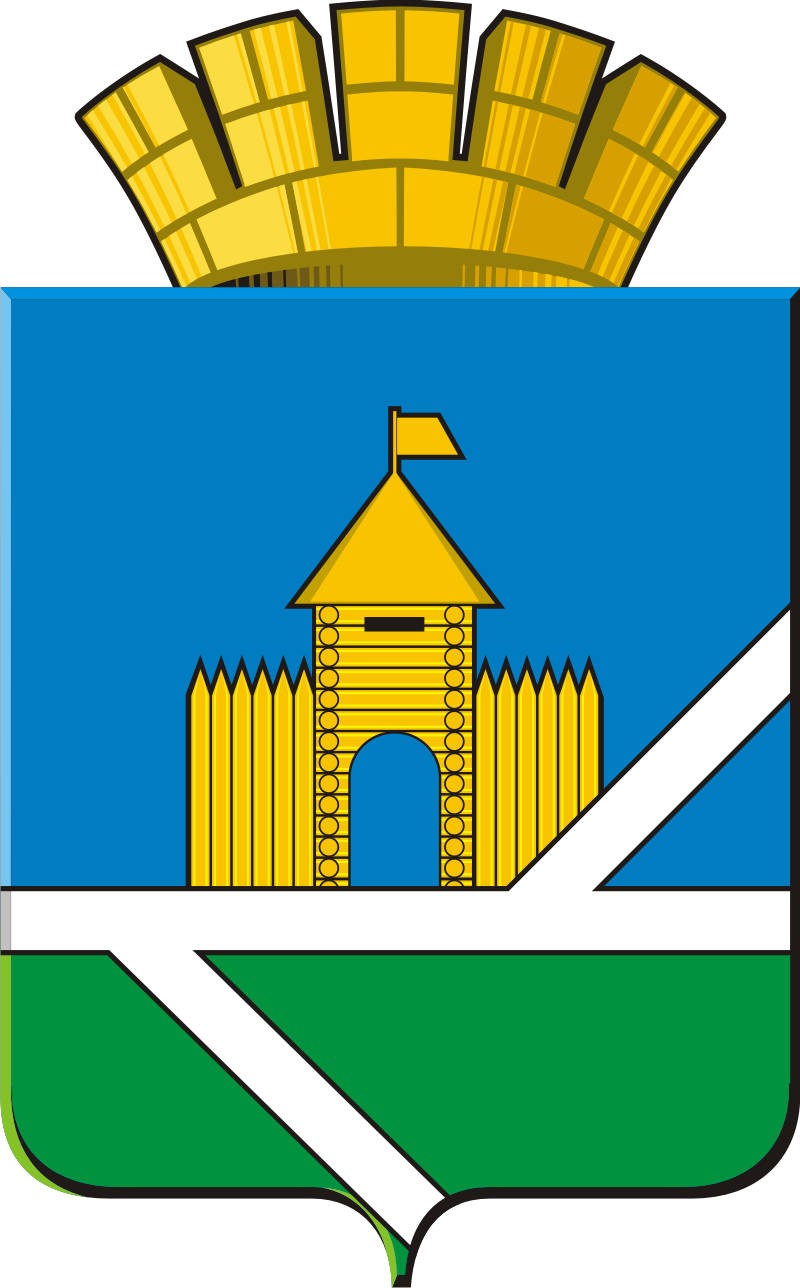 